Name: Name: Name: Strength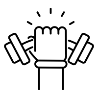 Success criteria forHow should Reading recognise its connections to the history of people of African descent? Museum displaysTarget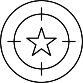 Include at least four different slides/posters/panels of informationInclude specific, detailed, clear and accurate information about Reading’s connections to people of African descent (e.g. names, dates, numbers) Each slide/poster/panel is on a different aspect of Reading’s connections to people of African descentIt’s displayed in an interesting and engaging way – for example, using photos, pictures, colour, bold headings, etc. The connection to Reading is well explained:This connects Reading to people of African descent because…RWC: Communicate clearly with accurate spelling, punctuation and grammarName: Name: Name: StrengthSuccess criteria forHow should Reading recognise its connections to the history of people of African descent? Museum displaysTargetInclude at least four different slides/posters/panels of informationInclude specific, detailed, clear and accurate information about Reading’s connections to people of African descent (e.g. names, dates, numbers) Each slide/poster/panel is on a different aspect of Reading’s connections to people of African descentIt’s displayed in an interesting and engaging way – for example, using photos, pictures, colour, bold headings, etc. The connection to Reading is well explained:This connects Reading to people of African descent because…RWC: Communicate clearly with accurate spelling, punctuation and grammarName: Name: Name: StrengthSuccess criteria forHow should Reading recognise its connections to the history of people of African descent? Museum displaysTargetInclude at least four different slides/posters/panels of informationInclude specific, detailed, clear and accurate information about Reading’s connections to people of African descent (e.g. names, dates, numbers) Each slide/poster/panel is on a different aspect of Reading’s connections to people of African descentIt’s displayed in an interesting and engaging way – for example, using photos, pictures, colour, bold headings, etc. The connection to Reading is well explained:This connects Reading to people of African descent because…RWC: Communicate clearly with accurate spelling, punctuation and grammar